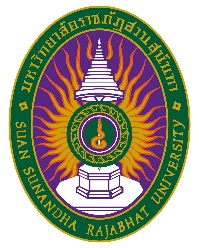 รายละเอียดของรายวิชา (Course Specification)รหัสวิชา BEC4208  รายวิชา สัมมนาเศรษฐศาสตร์ธุรกิจสมัยใหม่  สาขาวิชาเศรษฐศาสตร์ธุรกิจ    คณะวิทยาการจัดการ    มหาวิทยาลัยราชภัฏสวนสุนันทาภาคการศึกษา  ๒   ปีการศึกษา  ๒๕๖๖หมวดที่ ๑ ข้อมูลทั่วไป๑. รหัสและชื่อรายวิชา		รหัสวิชา				BEC4208 ชื่อรายวิชาภาษาไทย			สัมมนาเศรษฐศาสตร์ธุรกิจสมัยใหม่  ชื่อรายวิชาภาษาอังกฤษ		 	Seminar in Modern Business Economics๒. จำนวนหน่วยกิต				๓ (๒-๒-๕)					๓. หลักสูตรและประเภทของรายวิชา       ๓.๑  หลักสูตร    					เศรษฐศาสตรบัณฑิต สาขาวิชาเศรษฐศาสตร์ธุรกิจ  ๓.๒ ประเภทของรายวิชา  				หมวดวิชาเฉพาะ บังคับเรียน๔. อาจารย์ผู้รับผิดชอบรายวิชาและอาจารย์ผู้สอน			๔.๑  อาจารย์ผู้รับผิดชอบรายวิชา				ผู้ช่วยศาสตราจารย์ ดร.สมภูมิ แสวงกุล๔.๒ อาจารย์ผู้สอน					ผู้ช่วยศาสตราจารย์ ดร.สมภูมิ แสวงกุล๕.  สถานที่ติดต่อ				      ห้องพักอาจารย์ อาคาร ๕๖ ชั้น ๔ คณะวิทยาการจัดการ  E – Mail: somphoom.sa@ssru.ac.th๖. ภาคการศึกษา / ชั้นปีที่เรียน		๖.๑ ภาคการศึกษาที่ 			ปีการศึกษา ๒ / ๒๕๖๖   ชั้นปีที่ ๓๖.๒ จำนวนผู้เรียนที่รับได้		ประมาณ    ๖๐   คน๗. รายวิชาที่ต้องเรียนมาก่อน(Pre-requisite)  	 BEC3108  ระเบียบวิธีวิจัยทางเศรษฐศาสตร์               ๘. รายวิชาที่ต้องเรียนพร้อมกัน(Co-requisites)	ไม่มี๙. สถานที่เรียน	อาคาร ๕๖ ห้อง ๕๖๔๕ คณะวิทยาการจัดการ มหาวิทยาลัยราชภัฏสวนสุนันทา และผ่านระบบ Online / On Demand ที่กำหนดตามความเหมาะสมของผู้เรียน๑๐.วันที่จัดทำหรือปรับปรุง			วันที่  ๑๔   เดือน พฤศจิกายน พ.ศ.๒๕๖๖รายละเอียดของรายวิชาครั้งล่าสุดหมวดที่๒ จุดมุ่งหมายและวัตถุประสงค์๑. จุดมุ่งหมายของรายวิชาเพื่อให้นักศึกษานำเอาองค์ความรู้ทางวิชาการด้านเศรษฐศาสตร์มาประยุกต์ในการแก้ปัญหาทางเศรษฐกิจและธุรกิจให้สอดคล้องกับสถานการณ์ที่เกิดขึ้นในกรณีศึกษา๒. วัตถุประสงค์ในการพัฒนา/ปรับปรุงรายวิชาการยกตัวอย่างกรณีศึกษาซึ่งเป็นเหตุการณ์ต่างๆที่เกิดขึ้นในปัจจุบัน เพื่อให้นักศึกษาสามารถวิเคราะห์และนำเอาองค์ความรู้ทางวิชาการด้านเศรษฐศาสตร์มาประยุกต์ในการแก้ปัญหาทางเศรษฐกิจและธุรกิจได้จริงหมวดที่๓ ลักษณะและการดำเนินการ๑. คำอธิบายรายวิชา	(ภาษาไทย)   การอภิปรายเกี่ยวกับประเด็นต่างๆ ทางเศรษฐศาสตร์ธุรกิจ และ การพัฒนาธุรกิจในสมัยใหม่ การเปลี่ยนแปลงเทคโนโลยีดิจิทัลอย่างรวดเร็ว เกิดสภาวะที่หยุดชะงัก  พร้อมทั้งสรุปผลออกมาเป็นรายงานผลการสัมมนา	(ภาษาอังกฤษ)  Discussion on topics related to business economics and development in modern economics, changing in digital technology rapidly; digital disruption, and presentation of a seminar report๒.  จำนวนชั่วโมงที่ใช้ต่อภาคการศึกษา๓. จำนวนชั่วโมงต่อสัปดาห์ที่อาจารย์ให้คำปรึกษาและแนะนำทางวิชาการแก่นักศึกษาเป็นรายบุคคลอาจารย์ผู้สอนจัดเวลาให้คำปรึกษาเป็นรายบุคคล หรือ รายกลุ่มตามความต้องการ ๑ ชั่วโมงต่อสัปดาห์ (เฉพาะรายที่ต้องการ) ตามช่องทางใดช่องทางหนึ่งหรือหลายทาง ดังต่อไปนี้๓.๑ ปรึกษาด้วยตนเองที่ห้องพักอาจารย์ผู้สอน  ห้องพักอาจารย์ ชั้น ๔ อาคาร ๕๖ คณะวิทยาการจัดการ	๓.๒ ปรึกษาผ่านโทรศัพท์ที่ทำงาน หมายเลข ๐-๒๑๖๐-๑๕๐๗	๓.๓ ปรึกษาผ่านจดหมายอิเล็กทรอนิกส์ (E-Mail):  somphoom.sa@ssru.ac.th / group line / google classroom  หมวดที่๔ การพัฒนาผลการเรียนรู้ของนักศึกษา๑. คุณธรรม  จริยธรรม		๑.๑   คุณธรรม จริยธรรม							 ๑. มีจิตสำนึกและตระหนักในคุณธรรม จริยธรรม จรรยาบรรณ ความเสียสละและความซื่อสัตย์สุจริต			 ๒. มีวินัย ตรงต่อเวลา และความรับผิดชอบต่อตนเอง สังคม และสิ่งแวดล้อม			 ๓. มีพฤติกรรมที่แสดงถึงการเคารพสิทธิของผู้อื่นและศักดิ์ศรีของความเป็นมนุษย์  ๑.๒   วิธีการสอน๑. กำหนดหลักเกณฑ์ต่างๆ เช่น ให้เข้าห้องเรียนตรงเวลาและเข้าเรียนอย่างสม่ำเสมอ๒. ให้มีความรับผิดชอบในงานที่มอบหมาย และมีความซื่อสัตย์ในการสอบ๓. การบรรยายร่วมกับการอภิปรายในชั้นเรียน/ทางออนไลน์ / การจัดทำกรณีศึกษา๑.๓ วิธีการประเมินผล๑. ประเมินจากการตรงเวลาของนักศึกษาในการเข้าชั้นเรียนและพฤติกรรมในชั้นเรียน/ทางออนไลน์๒. ประเมินจากความรับผิดชอบและการส่งงานที่ได้รับมอบหมาย๓. ประเมินจากการกระทำทุจริตในการสอบ๔. ประเมินจากการอภิปรายร่วมในชั้นเรียน/ทางออนไลน์ / กรณีศึกษา๒. ความรู้๒.๑   ความรู้ ๑. มีความรู้และความเข้าใจเกี่ยวกับหลักการและทฤษฎีที่สำคัญในเนื้อหาสาขาวิชาที่ศึกษา ๒. สามารถติดตามความก้าวหน้าทางวิชาการและต่อยอดองค์ความรู้ในศาสตร์ที่เกี่ยวข้อง ๓. สามารถบูรณาการความรู้ในสาขาวิชาที่ศึกษากับความรู้ในศาสตร์อื่นๆที่เกี่ยวข้อง๒.๒ วิธีการสอน ใช้การสอนในหลากหลายรูปแบบ โดยเน้นผู้เรียนเป็นสำคัญ ดังนี้๑. การบรรยายร่วมกับการอภิปรายในชั้นเรียน/ทางออนไลน์๒. การทำงานกลุ่มและการนำเสนอรายงาน โดยอาศัยการวิเคราะห์กรณีศึกษา ในการค้นคว้าหาข้อมูล ที่เกี่ยวข้อง เพื่อนำเสนอในชั้นเรียน/ทางออนไลน์๒.๓ วิธีการประเมินผล๑. ประเมินจากการมีส่วนร่วมในชั้นเรียน๒. นำเสนอสรุปการอ่านจากการค้นคว้าข้อมูลที่เกี่ยวข้อง๓. ประเมินจากรายงานและการนำเสนอผลการวิเคราะห์กรณีศึกษา๓. ทักษะทางปัญญา    	๓.๑   ทักษะทางปัญญาที่ต้องพัฒนา ๑. มีความคิดริเริ่มสร้างสรรค์อย่างมีเหตุผลและเป็นระบบ ๒. สามารถสืบค้น จำแนก และวิเคราะห์ข้อมูลหรือสารสนเทศ เพื่อให้เกิดทักษะในการแก้ปัญหา ๓. สามารถประยุกต์ความรู้และทักษะกับการแก้ปัญหาทางธุรกิจได้อย่างเหมาะสม๓.๒ วิธีการสอน๑. บรรยาย ร่วมกับอภิปราย ถามตอบ พร้อมยกตัวอย่างประกอบในการเรียนรู้ทั้งในห้องเรียน/ทางออนไลน์๒. ฝึกให้วิเคราะห์ปัญหาจากกรณีศึกษาที่มีผู้ศึกษาไว้แล้วโดยให้ไปค้นคว้าจากงานวิจัยและเอกสารต่างๆ รวมทั้งการค้นคว้าจากฐานข้อมูลทางเศรษฐศาสตร์และธุรกิจ๓.๓ วิธีการประเมินผล๑. พฤติกรรมการมีส่วนร่วมในการอภิปรายปัญหาในชั้นเรียน/ทางออนไลน์๒. ดูจากรายงาน การนำเสนอรายงานและการมีส่วนร่วมในการเสนอข้อคิดเห็นในชั้นเรียน/ทางออนไลน์ต่อกรณีศึกษาที่กำหนด๔. ทักษะความสัมพันธ์ระหว่างบุคคลและความรับผิดชอบ๔.๑   ทักษะความสัมพันธ์ระหว่างบุคคลและความรับผิดชอบ			 ๑. มีความรับผิดชอบในงานที่ได้รับมอบหมาย			 ๒. สามารถทำงานเป็นทีมในบทบาทของผู้นำหรือผู้ร่วมงาน ตามที่ได้รับมอบหมายอย่างเหมาะสม			 ๓. มีมนุษย์สัมพันธ์ที่ดีและสามารถปรับตัวเข้ากับสถานการณ์ที่เกี่ยวข้องได้เป็นอย่างดี๔.๒ วิธีการสอน๑. มอบหมายและอภิปรายงานกลุ่มในการวิเคราะห์กรณีศึกษา ทั้งในห้องเรียนและทางออนไลน์ ๒. มอบหมายงานให้ค้นคว้าและศึกษาด้วยตนเอง เช่น ให้เลือกและอ่านแนวคิดใหม่ๆทางเศรษฐศาสตร์และธุรกิจสมัยใหม่ และค้นคว้าข้อมูลที่เกี่ยวข้องกับวิชา โดยนำมาร่วมอภิปรายในชั้นเรียน/ทางออนไลน์๔.๓ วิธีการประเมินผล๑. รายงานผลการวิเคราะห์กรณีศึกษาที่นำเสนอ๒. ประเมินจากการอภิปรายร่วมกันในชั้นเรียน/ทางออนไลน์๓. ประเมินจากการเข้าเรียนและพฤติกรรมในชั้นเรียน/ทางออนไลน์ของนักศึกษา		๔. ประเมินจากความตรงต่อเวลาในการส่งงานและความถูกต้องของงานที่ได้รับมอบหมาย๕. ทักษะการวิเคราะห์เชิงตัวเลข การสื่อสาร และการใช้เทคโนโลยีสารสนเทศ๕.๑   ทักษะการวิเคราะห์เชิงตัวเลข การสื่อสาร และการใช้เทคโนโลยีสารสนเทศ 			    ๑. สามารถเลือกและประยุกต์ใช้เทคนิคทางคณิตศาสตร์และสถิติที่เกี่ยวข้องได้อย่างเหมาะสม ๒. สามารถเลือกวิธีการสื่อสารและรูปแบบการนำเสนอให้ผู้อื่นเข้าใจได้อย่างมีประสิทธิภาพ ๓. สามารถเลือกและใช้เทคโนสารสนเทศได้อย่างเหมาะสม๕.๒ วิธีการสอน๑. บรรยายและอภิปรายกรณีศึกษาร่วมกันในชั้นเรียน/ทางออนไลน์๒. มีการนำเสนองานกลุ่มต่อชั้นเรียน พร้อมข้อเสนอแนะเพื่อเน้นให้นักศึกษาใช้ภาษาที่ถูกต้อง ชัดเจน และกระชับ๓. การติดต่อสื่อสารเพื่อสอบถามปัญหาในการเรียน การแลกเปลี่ยนความคิดเห็น และการส่งงาน ผ่าน E-mail / group line ของอาจารย์ผู้สอน๔. มอบหมายงานให้ศึกษาค้นคว้าด้วยตนเองจาก web site โดยเน้นการนำตัวเลข หรือมีสถิติอ้างอิง จากแหล่งที่มาข้อมูลทางเศรษฐศาสตร์และธุรกิจที่น่าเชื่อถือ๕. มอบหมายงานให้เตรียมและนำเสนอโดยใช้เทคโนโลยีที่เหมาะสม อาทิ power point และโปรแกรมทางเศรษฐศาสตร์ เป็นต้น๕.๓ วิธีการประเมินผล๑. ประเมินจากการอภิปรายร่วมกันในชั้นเรียน/ทางออนไลน์๒. ประเมินจากมีการใช้ภาษาที่ถูกต้องในการเขียนรายงานและการนำเสนอในชั้นเรียน/ทางออนไลน์๓. ประเมินจากมีการติดต่อสื่อสารกับอาจารย์ผู้สอนผ่านทาง E-mail / Social online๔. ประเมินจากมีรายการอ้างอิงข้อมูลในรายงานที่มีการค้นคว้าทาง website๕. ประเมินจากวิธีการจัดทำรายงาน และนำเสนอ ที่มีการใช้สื่อเทคโนโลยี อาทิ power point และโปรแกรมทางเศรษฐศาสตร์ เป็นต้นหมายเหตุ	สัญลักษณ์ 	หมายถึง	ความรับผิดชอบหลัก 	สัญลักษณ์ 	หมายถึง	ความรับผิดชอบรอง 	  เว้นว่าง		หมายถึง	ไม่ได้รับผิดชอบซึ่งจะปรากฏอยู่ในแผนที่แสดงการกระจายความรับผิดชอบมาตรฐานผลการเรียนรู้จากหลักสูตรสู่รายวิชา (Curriculum Mapping)หมวดที่๕ แผนการสอนและการประเมินผลแผนการสอน๒. แผนการประเมินผลการเรียนรู้หมวดที่ ๖ทรัพยากรประกอบการเรียนการสอน๑. ตำราและเอกสารหลัก	 ๑) เอกสารประกอบการสอน โดย ผู้ช่วยศาสตราจารย์ ดร.สมภูมิ แสวงกุล (อาจารย์ผู้สอน)๒) เอกสาร หนังสือ หรือตำราเศรษฐศาสตร์ทุกเล่มในท้องตลาด๒. ตำราหรือหนังสือที่ควรอ่านเพิ่มเติม๑) เอกสาร รายงานที่เกี่ยวข้องทางเศรษฐกิจและธุรกิจของหน่วยงานต่างๆ อาทิ ธนาคารแห่งประเทศไทย กระทรวงการคลัง ตลาดหลักทรัพย์ และหน่วยงานอื่นๆ เป็นต้น๓. สื่อการสอนอื่นหนังสือและตำราต่างๆ เกี่ยวกับเศรษฐศาสตร์ งานวิจัยเศรษฐศาสตร์ และสื่อออนไลน์	๔. แหล่งข้อมูลอินเตอร์เน็ต	สืบค้นจาก วรสาร ฐานข้อมูลออนไลน์ หมวดที่๗ การประเมินและปรับปรุงการดำเนินการของรายวิชา๑. กลยุทธ์การประเมินประสิทธิผลของรายวิชาโดยนักศึกษานักศึกษาประเมินประสิทธิผลของรายวิชา โดยแบบประเมินผู้สอน๒. กลยุทธ์การประเมินการสอน(ระบุวิธีการประเมินที่จะได้ข้อมูลการสอน เช่น จากผู้สังเกตการณ์ หรือทีมผู้สอน หรือผลการเรียนของนักศึกษา เป็นต้น)กลยุทธ์ในการเก็บข้อมูลเพื่อประเมินการสอน มาจากงานที่ได้รับมอบหมายของนักศึกษา๓. การปรับปรุงการสอน(อธิบายกลไกและวิธีการปรับปรุงการสอน เช่น คณะ/ภาควิชามีการกำหนดกลไกและวิธีการปรับปรุงการสอนไว้อย่างไรบ้าง การวิจัยในชั้นเรียน การประชุมเชิงปฏิบัติการเพื่อพัฒนาการเรียนการสอน เป็นต้น)หลักสูตรกำหนดให้อาจารย์ผู้สอนทบทวนและปรับปรุงกลยุทธ์และวิธีการสอนจากผลการประเมินประสิทธิภาพของรายวิชา นอกจากนี้ ยังมีการประชุมอาจารย์ประจำหลักสูตรเพื่อหารือปัญหาการเรียนรู้ของนักศึกษาและร่วมกันหา แนวทางแก้ไข๔. การทวนสอบมาตรฐานผลสัมฤทธิ์ของนักศึกษาในรายวิชา(อธิบายกระบวนการที่ใช้ในการทวนสอบมาตรฐานผลสัมฤทธิ์ของนักศึกษาตามมาตรฐานผลการเรียนรู้ของรายวิชา เช่น ทวนสอบจากคะแนนข้อสอบ หรืองานที่มอบหมาย กระบวนการอาจจะต่างกันไปสำหรับรายวิชาที่แตกต่างกัน หรือสำหรับมาตรฐานผลการเรียนรู้แต่ละด้าน)- การประเมินผลของแต่ละรายวิชาต้องผ่านที่ประชุมของคณะหรือคณะกรรมการที่คณะแต่งตั้งก่อนประกาศผลสอบ- ผู้สอนมีการทวนสอบมาตรฐานผลสัมฤทธิ์ของนักศึกษาในรายวิชานี้ ด้วยการทวนสอบจากคะแนนข้อสอบ งานที่มอบหมาย และการสังเกตพฤติกรรมของนักศึกษา๕. การดำเนินการทบทวนและการวางแผนปรับปรุงประสิทธิผลของรายวิชา(อธิบายกระบวนการในการนำข้อมูลที่ได้จากการประเมินจากข้อ ๑ และ ๒ มาวางแผนเพื่อปรับปรุงคุณภาพ)  หลักสูตรมีระบบการทบทวนประสิทธิผลของรายวิชา โดยพิจารณาจากผลการประเมินการสอนโดยนักศึกษา และผลการประเมินโดยที่ประชุมของคณะหรือคณะกรรมการที่คณะแต่งตั้ง อาทิ ที่ประชุมอาจารย์ประจำหลักสูตร เป็นต้น เพื่อใช้ในการปรับปรุงและพัฒนาการในสอนครั้งต่อไปตลอดระยะเวลาที่มีการจัดการเรียนการสอนรายวิชานี้ในหลักสูตร*********************แผนที่แสดงการกระจายความรับผิดชอบมาตรฐานผลการเรียนรู้จากหลักสูตรสู่รายวิชา (Curriculum Mapping)ตามที่ปรากฏในรายละเอียดของหลักสูตร (Programme Specification) มคอ. ๒บรรยาย(ชั่วโมง)สอนเสริม(ชั่วโมง)การฝึกปฏิบัติ/งานภาคสนาม/การฝึกงาน(ชั่วโมง)การศึกษาด้วยตนเอง(ชั่วโมง)๒ ชั่งโมงต่อสัปดาห์-๒ ชั่งโมงต่อสัปดาห์อย่างน้อย ๕ ชั่วโมงต่อสัปดาห์ครั้งที่ เนื้อหารูปแบบการเรียนการสอนโปรแกรม
วิธีการสอนการจัดการเนื้อหาและสื่อการเรียนการสอนการวัดผล๑- แนะนำรายวิชาและการประเมินผลHyflex Learning
Google MeetVDO ClipE-BookFile PDFPower PointYoutubeQuizz๒อภิปรายความรู้ทางเศรษฐศาสตร์ธุรกิจสมัยใหม่Hyflex Learning
Google MeetVDO ClipE-BookFile PDFPower PointYoutubeQuizz๓อภิปรายความรู้ทางเศรษฐศาสตร์ธุรกิจสมัยใหม่ (ต่อ)Hyflex Learning
Google MeetVDO ClipE-BookFile PDFPower PointYoutubeQuizz๔อภิปรายความรู้ทางด้านธุรกิจสมัยใหม่Hyflex Learning
Google MeetVDO ClipE-BookFile PDFPower PointYoutubeQuizz๕อภิปรายความรู้ทางด้านธุรกิจสมัยใหม่ (ต่อ)Hyflex Learning
Google MeetVDO ClipE-BookFile PDFPower PointYoutubeQuizz๖กรณีศึกษาตัวแปรทางเศรษฐกิจและธุรกิจ เพื่อกำหนดแนวทางการวิเคราะห์Hyflex Learning
Google MeetVDO ClipE-BookFile PDFPower PointYoutubeQuizz๗กรณีศึกษาตัวแปรทางเศรษฐศาสตร์และธุรกิจ เพื่อกำหนดแนวทางการวิเคราะห์ (ต่อ)Hyflex Learning
Google MeetVDO ClipE-BookFile PDFPower PointYoutubeQuizz๘สอบกลางภาค๙อภิปรายประเด็นการเปลี่ยนแปลงเทคโนโลยีดิจิทัลอย่างรวดเร็ว และสภาวะหยุดชะงักHyflex Learning
Google MeetVDO ClipE-BookFile PDFPower PointYoutubeQuizz๑๐อภิปรายประเด็นการเปลี่ยนแปลงเทคโนโลยีดิจิทัลอย่างรวดเร็ว และสภาวะหยุดชะงัก(ต่อ)Hyflex Learning
Google MeetVDO ClipE-BookFile PDFPower PointYoutubeQuizz๑๑การใช้นโยบายทางเศรษฐกิจและผลกระทบต่อระบบเศรษฐกิจแบบดิจิทัลHyflex Learning
Google MeetVDO ClipE-BookFile PDFPower PointYoutubeQuizz๑๒กรณีศึกษาการวิเคราะห์สถิติในทางเศรษฐศาสตร์สมัยใหม่Hyflex Learning
Google MeetVDO ClipE-BookFile PDFPower PointYoutubeQuizz๑๓กรณีศึกษาการวิเคราะห์สถิติในทางเศรษฐศาสตร์สมัยใหม่ (ต่อ) Hyflex Learning
Google MeetVDO ClipE-BookFile PDFPower PointYoutubeQuizz๑๔อภิปรายสรุปความรู้ในประเด็นหลักการทางเศรษฐศาสตร์และธุรกิจสมัยใหม่Hyflex Learning
Google MeetVDO ClipE-BookFile PDFPower PointYoutubeQuizz๑๕นำเสนองานกลุ่มและสรุปเนื้อหาที่เรียนHyflex Learning
Google MeetVDO ClipE-BookFile PDFPower PointYoutubeQuizz๑๖นำเสนองานกลุ่มและสรุปเนื้อหาที่เรียน (ต่อ) Hyflex Learning
Google MeetVDO ClipE-BookFile PDFPower PointYoutubeQuizz๑๗สอบปลายภาคผลการเรียนรู้วีธีการประเมินผลการเรียนรู้สัปดาห์ที่ประเมินสัดส่วนของการประเมินผล๑.๑, ๑.๒, ๒.๑, ๒.๒, ๒.๓, ๓.๑, ๓.๒, ๓.๓, ๔.๑, ๔.๒, ๕.๒- ความตรงต่อเวลาและพฤติกรรมความตั้งใจในชั้นเรียน/ทางออนไลน์- การค้นคว้าข้อมูล การมีส่วนร่วม การอภิปราย และร่วมเสนอความคิดเห็นในชั้นเรียน/ทางออนไลน์ กับอาจารย์ผู้สอนแต่ละท่านตลอดภาคการศึกษา๕๐%๑.๑, ๑.๒, ๒.๑, ๒.๒, ๒.๓, ๓.๑, ๓.๒, ๓.๓, ๔.๑, ๔.๒, ๕.๒ - ประเมินผลการร่วมอภิปรายวิเคราะห์กรณีศึกษา- การส่งรายงานทั้งในด้านความตรงต่อเวลา ความถูกต้อง ครบถ้วนของเนื้อหา และการอ้างอิงข้อมูลทาง website-การนำเสนอรายงานในชั้นเรียน/ทางออนไลน์ มีการใช้ภาษาที่เหมาะสมและใช้เทคโนโลยีในการนำเสนอ อาทิ power point และโปรแกรมทางเศรษฐศาสตร์ เป็นต้นตลอดภาคการศึกษา๔๐%๑.๑, ๑.๒, ๔.๑, ๔.๒พฤติกรรมการเข้าชั้นเรียน/ทางออนไลน์และการมีส่วนร่วมตลอดภาคการศึกษา๑๐%รายวิชา๑. คุณธรรม จริยธรรม๑. คุณธรรม จริยธรรม๑. คุณธรรม จริยธรรม๒. ความรู้๒. ความรู้๒. ความรู้๓. ทักษะทางปัญญา๓. ทักษะทางปัญญา๓. ทักษะทางปัญญา๔. ทักษะความสัมพันธ์ระหว่างบุคคลและความรับผิดชอบ๔. ทักษะความสัมพันธ์ระหว่างบุคคลและความรับผิดชอบ๔. ทักษะความสัมพันธ์ระหว่างบุคคลและความรับผิดชอบ๕. ทักษะการวิเคราะห์เชิงตัวเลข การสื่อสาร และการใช้เทคโนโลยีสารสนเทศ๕. ทักษะการวิเคราะห์เชิงตัวเลข การสื่อสาร และการใช้เทคโนโลยีสารสนเทศ๕. ทักษะการวิเคราะห์เชิงตัวเลข การสื่อสาร และการใช้เทคโนโลยีสารสนเทศ๕. ทักษะการวิเคราะห์เชิงตัวเลข การสื่อสาร และการใช้เทคโนโลยีสารสนเทศรายวิชาความรับผิดชอบหลัก                                                        ความรับผิดชอบรองความรับผิดชอบหลัก                                                        ความรับผิดชอบรองความรับผิดชอบหลัก                                                        ความรับผิดชอบรองความรับผิดชอบหลัก                                                        ความรับผิดชอบรองความรับผิดชอบหลัก                                                        ความรับผิดชอบรองความรับผิดชอบหลัก                                                        ความรับผิดชอบรองความรับผิดชอบหลัก                                                        ความรับผิดชอบรองความรับผิดชอบหลัก                                                        ความรับผิดชอบรองความรับผิดชอบหลัก                                                        ความรับผิดชอบรองความรับผิดชอบหลัก                                                        ความรับผิดชอบรองความรับผิดชอบหลัก                                                        ความรับผิดชอบรองความรับผิดชอบหลัก                                                        ความรับผิดชอบรองความรับผิดชอบหลัก                                                        ความรับผิดชอบรองความรับผิดชอบหลัก                                                        ความรับผิดชอบรองความรับผิดชอบหลัก                                                        ความรับผิดชอบรองความรับผิดชอบหลัก                                                        ความรับผิดชอบรองหมวดวิชาศึกษาทั่วไป๑.๑๑.๒๑.๓๒.๑๒.๒๒.๓๓.๑๓.๒๓.๓๔.๑๔.๒๔.๓๕.๑๕.๒๕.๓รหัสวิชา BEC4208ชื่อรายวิชา สัมมนาเศรษฐศาสตร์ธุรกิจสมัยใหม่